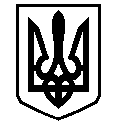 У К Р А Ї Н АВАСИЛІВСЬКА МІСЬКА РАДАЗАПОРІЗЬКОЇ ОБЛАСТІсьомого скликанняп’ятдесят друга (позачергова) сесіяР  І  Ш  Е  Н  Н  Я 19 грудня  2019                                                                                                             № 59Про затвердження проекту землеустрою щодо відведення земельної ділянки   для будівництва і обслуговування житлового будинку, господарських будівель і споруд (присадибна ділянка)  та  передачу земельної ділянки безоплатно у власність в м. Василівка, вул. Українська 25 Пархоменко Н.Є.	Керуючись ст.26  Закону України «Про місцеве самоврядування в Україні»,  ст.ст.12,40,116,118,121,122  Земельного кодексу України, ст.50 Закону України «Про землеустрій»,  Законами України «Про державний земельний кадастр»,  «Про внесення змін до деяких законодавчих актів України  щодо розмежування земель державної та комунальної власності»,  розглянувши заяву Пархоменко Наталії Євгенівни,    що мешкає  в м. Василівка, м-н 40 років Перемоги 2/71,   про затвердження  проекту землеустрою щодо відведення земельної ділянки для будівництва і обслуговування житлового будинку, господарських будівель та споруд  та передачу земельної ділянки безоплатно у власність  в м. Василівка, вул. Українська 25, проект землеустрою щодо відведення земельної ділянки, розроблений ФОП Поплавським І.М., Витяг з Державного земельного кадастру НВ-2306660542019 від  06  грудня  2019 року,   Василівська міська радаВ И Р І Ш И Л А :	1. Затвердити Пархоменко Наталії Євгенівні проект землеустрою щодо відведення земельної ділянки із земель житлової та громадської забудови, площею 0,1000  га для будівництва і обслуговування житлового будинку, господарських будівель і споруд  (присадибна ділянка) в м. Василівка, вул. Українська 25.	2. Передати Пархоменко Наталії Євгенівні безоплатно у власність земельну ділянку із земель житлової та громадської забудови, кадастровий номер 2320985300:01:007:0075,  площею 0,1000 га для будівництва і обслуговування житлового будинку, господарських будівель і споруд (присадибна ділянка) в м. Василівка, вул. Українська 25. 	 3. Зобов’язати Пархоменко Наталію Євгенівну  зареєструвати право власності на земельну ділянку  відповідно до вимог  Закону України «Про  державну реєстрацію прав на нерухоме майно та їх обмежень». 4. Контроль за виконанням цього рішення покласти на постійну комісію міської ради з питань земельних відносин та земельного кадастру, благоустрою міста та забезпечення екологічної безпеки життєдіяльності населення.Міський голова                                                                                                     Л.М. Цибульняк